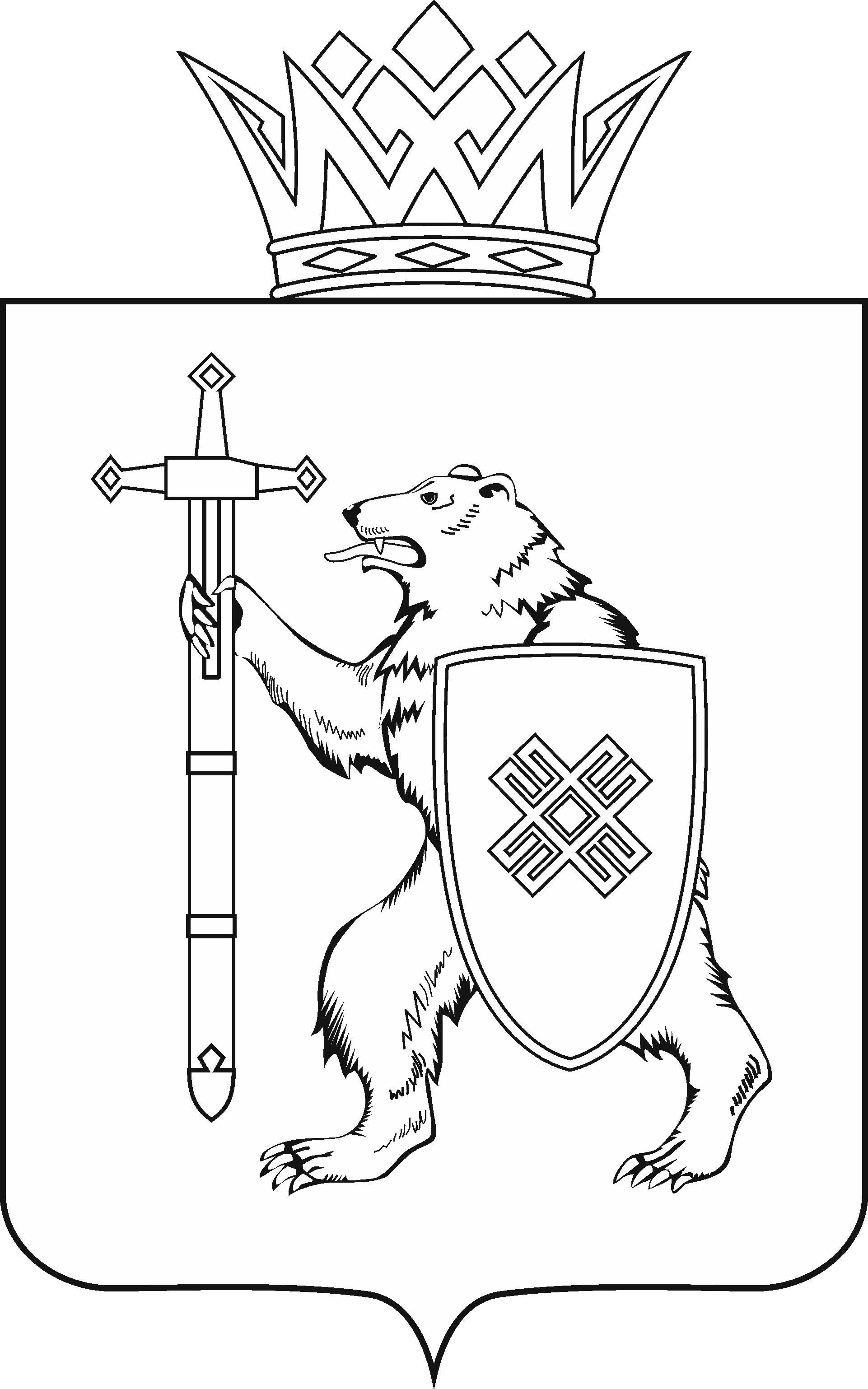 Тел. (8362) 64-14-16, 64-13-95, факс (8362) 64-14-11, E-mail: info@gsmari.ruПРОТОКОЛ № 14ЗАСЕДАНИЯ КОМИТЕТАГОСУДАРСТВЕННОГО СОБРАНИЯ РЕСПУБЛИКИ МАРИЙ ЭЛ ПО РАЗВИТИЮ АГРОПРОМЫШЛЕННОГО КОМПЛЕКСА, ЭКОЛОГИИ И ПРИРОДОПОЛЬЗОВАНИЮПОВЕСТКА ДНЯ:1. Об отзыве на законодательную инициативу Законодательного собрания Ленинградской области по внесению в Государственную Думу Федерального Собрания Российской Федерации проекта федерального закона "О внесении изменений в Федеральный закон "Об ответственном обращении с животными и о внесении изменений в отдельные законодательные акты Российской Федерации".Комитет решил: 1. Поддержать проект федерального закона "О внесении изменений в Федеральный закон "Об ответственном обращении с животными 
и о внесении изменений в отдельные законодательные акты Российской Федерации".2. Обратиться в Президиум Государственного Собрания Республики Марий Эл с предложением поддержать законодательную инициативу Законодательного собрания Ленинградской области по внесению в Государственную Думу Федерального Собрания Российской Федерации проекта федерального закона "О внесении изменений в Федеральный закон "Об ответственном обращении с животными и о внесении изменений в отдельные законодательные акты Российской Федерации".Проекты федеральных законов:2. О проекте федерального закона № 895201-7 "О внесении изменения в Федеральный закон "Об охране окружающей среды" в целях установления требований в области охраны окружающей среды при использовании химических веществ в качестве противогололедных материалов" – вносит депутат Государственной Думы О.А.Лебедев.3. О проекте федерального закона № 909679-7 "О внесении изменений в Земельный кодекс Российской Федерации и отдельные законодательные акты в целях урегулирования земельных отношений на территории населенных пунктов в составе особо охраняемых природных территорий" – внесен депутатами Государственной Думы Н.П.Николаев, С.И.Крючек.4. О проекте федерального закона № 898768-7 "О внесении изменения в статью 78 Лесного кодекса Российской Федерации" (в части расширения перечня оснований для отказа в допуске к участию в аукционе на право заключения договора аренды лесного участка либо на право заключения договора купли-продажи лесных насаждений) – вносит Орловский областной Совет народных депутатов.5. О проекте федерального закона № 896082-7 "О внесении изменений в статью 65 Водного кодекса Российской Федерации" (в части уточнения требований к движению и стоянке транспортных средств на территории водоохранных зон) – вносит Тамбовская областная Дума. 6. О проекте федерального закона № 895252-7 "О внесении изменений в статью 22 Земельного кодекса Российской Федерации" (в части запрета на передачу земельных участков, предоставленных без проведения торгов, в субаренду) – вносит Самарская Губернская Дума.7. О проекте федерального закона № 936649-7 "О внесении изменений в Федеральный закон "О ведении гражданами садоводства и огородничества для собственных нужд и о внесении изменений в отдельные законодательные акты Российской Федерации" (в части уточнения порядка проведения общих собраний членов садоводческих и огороднических некоммерческих товариществ)– вносит Самарская Губернская Дума.8. О проекте федерального закона № 942759-7 "О внесении изменений в Федеральный закон "Об охоте и о сохранении охотничьих ресурсов и о внесении изменений в отдельные законодательные акты Российской Федерации" и Федеральный закон "О животном мире" (в целях устранения дублирующих норм и выявленных противоречий в практике применения законодательства в области охраны и использования животного мира и законодательства в сфере охоты и сохранения охотничьих ресурсов) – вносят депутаты Государственной Думы В.М.Резник, Н.П.Николаев, В.И.Пискарев и др. 9. О проекте федерального закона № 942749-7 "О внесении изменения в пункт 1 статьи 10 Федерального закона "Об особо охраняемых природных территориях" (в части установления порядка изменения правового статуса государственных природных биосферных заповедников Российской Федерации) – вносит депутат Государственной Думы В.М.Резник. 10. О проекте федерального закона № 936650-7 "О внесении изменений в статью 10 Федерального закона "Об обороте земель сельскохозяйственного назначения" (в части уточнения порядка предоставления земельных участков из земель сельскохозяйственного назначения в аренду крестьянским (фермерским) хозяйствам, сельскохозяйственным организациям, участвующим в программах государственной поддержки в сфере развития сельского хозяйства)– вносит Самарская Губернская Дума. 11. О проекте федерального закона № 957909-7 "О внесении изменений в Федеральный закон "О рыболовстве и сохранении водных биологических ресурсов" в части совершенствования правового регулирования отдельных видов рыболовства"– вносят депутаты Государственной Думы А.В.Гордеев, В.И.Кашин, В.Н. Блоцкий.Обращения законодательных (представительных) органов государственной власти субъекта Российской Федерации:12. Об обращении депутатов Законодательного Собрания Оренбургской области к Заместителю Председателя Правительства Российской Федерации Абрамченко В.В. по вопросу обеспечения сельскохозяйственным товаропроизводителям равного доступа на получение компенсирующих субсидий.13. Об обращении Думы Астраханской области к Государственной Думе Федерального Собрания Российской Федерации о необходимости совершенствования законодательного регулирования отношений, возникающих в связи с ведением личного подсобного хозяйства.14. Об обращение Законодательного Собрания Республики Карелия к Министру сельского хозяйства Российской Федерации Патрушеву Д.Н. по вопросу обнуления ставок таможенных пошлин на ввоз сельхозпродукции, сырья и продовольствия.Законодательные инициативы:15. О законодательной инициативе Архангельского областного Собрания депутатов – по внесению в Государственную Думу Федерального Собрания Российской Федерации проекта федерального закона "О внесении изменений в статью 19 Закона Российской Федерации "О недрах". 16. О законодательной инициативе Законодательного собрания Ленинградской области - по внесению в Государственную Думу Федерального Собрания Российской Федерации проекта федерального закона "О внесении изменений в Федеральный закон "Об ответственном обращении с животными и о внесении изменений в отдельные законодательные акты Российской Федерации".По второму – шестнадцатому вопросам о проектах федеральных законов, законодательных инициативах и обращениях законодательных (представительных) органов государственной власти субъектов Российской Федерации, поступивших на рассмотрение Комитета по развитию агропромышленного комплекса, экологии и природопользованию, Комитет решил:Информацию, представленную по данным вопросам, принять к сведению.МАРИИ ЭЛ РЕСПУБЛИКЫН КУГЫЖАНЫШ ПОГЫНЖОАГРОПРОМЫШЛЕННЫЙ КОМПЛЕКСЫМ ВИЯҥДЫМЕ, ЭКОЛОГИЙ ДА ПӰРТӰС ДЕНЕ ПАЙДАЛАНЫМЕШОТЫШТО КОМИТЕТЛенин проспект, 29-ше, Йошкар-Ола, 424001ГОСУДАРСТВЕННОЕ СОБРАНИЕ РЕСПУБЛИКИ МАРИЙ ЭЛКОМИТЕТ ПО РАЗВИТИЮАГРОПРОМЫШЛЕННОГОКОМПЛЕКСА, ЭКОЛОГИИ И ПРИРОДОПОЛЬЗОВАНИЮЛенинский проспект, 29, г. Йошкар-Ола, 4240011 июня 2020 года